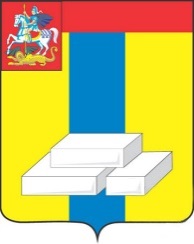                      ОБЩЕСТВЕННАЯ ПАЛАТА                        ГОРОДСКОГО ОКРУГА ДОМОДЕДОВО  МОСКОВСКОЙ ОБЛАСТИ                       142000, Московская область, г. Домодедово, ул. Каширское шоссе, дом 70, каб. 303 т. 8-496-794-18-66.Протокол выездного заседания  комиссии  по здравоохранению, социальной политике, трудовым отношениям и качеству жизни место проведения: городской округ Домодедово Красный Путь амбулатория    26.03.2018 года                                                                            Председательствовал             Ильина М.И.Секретарь                               Литвиненко О. В.Присутствовали: члены комиссии, члены совета ветеранов городского округа Домодедово.                             Слушали: заведующую Краснопутской амбулаторией Мешкову Е.Н., врача Лужнова Д.И., пациентов амбулатории.При осмотре здания и беседе с персоналом и пациентами амбулатории выяснилось, что помещения соответствуют их назначению, штат заполнен обученными сотрудниками, доски информации заполнены всеми необходимыми сведениями, медперсонал устраивают  условия работы и уровень заработной платы, пациенты удовлетворены качеством медицинского обслуживания.Постановили: По результатам выездного заседания работа амбулатории  признана качественной.Председательствующий       ________________                 Ильина М.И. _________________                                                                             (подпись)                                                   (расшифровка подписи)Секретарь                            ________________                 Литвиненко О.В. _________________                                                                        (подпись)                                                        (расшифровка подписи)